
Supervisors/Owner When to Complete Documentation
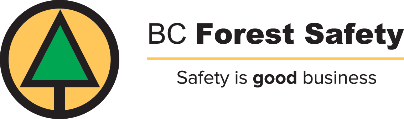 Completed DailyVehicle and Equipment Pre-Use InspectionsSite Hazard Assessments/Daily Toolbox Complete MonthlyMonthly Safety MeetingSite Inspections (Block, Office, or Shop)Worker Assessments on all Workers or more frequently as needed (new worker, young worker, or trainee)Complete AnnuallyEmergency Response Drill or as required depending on activity (e.g. pre-fire season; change of operations – conventional to cable to heli; daily to weekly on federally registered vessels)Review First Aid AssessmentsReview Safe Work ProceduresComplete for each SitePre-work Documentation (e.g. workplan, site plan, logging plan, etc.) and pre-work meeting with crewSite InspectionFirst Aid AssessmentInspection of First Aid EquipmentDocument Reported Hazards and Implemented ControlsDocument any changes to Activities or Environment. EMS reportsComplete any assessments for hazards identified like danger trees; steep slopes; avalanche and rainfall.Complete with each WorkerOrientation for each new or returning workerReview Safe Work Procedures with worker regularlyEnsure worker has required training (complete competency assessment) and complete a training plan for new workers, young workers, or workers assuming new duties.Conduct Worker Assessments/Observation on all workers regularlyDocument any unsafe acts observed and discuss with worker, and schedule training if required or assign different duties.After a Near Miss or IncidentComplete an investigation formComplete a form 7 if the worker was injured or lost time.Submit the investigation to WSBC if the incident was a reportable incident.  